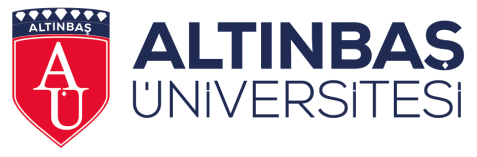 ALTINBAŞ ÜNİVERSİTESİ SAĞLIK HİZMETLERİ MESLEK YÜKSEKOKULU…………………………………………PROGRAMI                                        ÖĞRENCİ DEĞERLENDİRME FORMUG İ Z L İ D İ RÖğrencinin Adı ve Soyadı : …………………………………………………………………………….. Sınıf ve Öğrenci No	: …………………………………………………………………………….. Kurumun Adı ve Adresi	: …………………………………………………………………………….. Staja Başlayış ve Bitiş Tarihleri :…………………………………………………………………………. ……………………………………………………………………………..Öğrencinin stajda sorumlu olduğu çalışmalar:…………………………………………………………………………………………………………………………………………………………………………………………………………………………………………………………………………………………………………………………………………………………………………………………………………………………………………Değerlendirme Kriteri:Staj Kurum Yetkilisinin;Not: Bu form staj kurum yetkilisi tarafından doldurulup Öğrenci Kurum Devam Çizelgesi Formu (Ek-4.b ) ile birlikte “GİZLİ OLARAK” kapalı zarf içinde öğrenciye verilmesi rica olunur.A: Çok İyiAdı Soyadı:…………………………………………B: İyiUnvanı:…………………………………………C: OrtaTarih:…………………………………………D: ZayıfE: OlumsuzMühür ve İmza:…………………………………………